ENGLISH WORKSHEET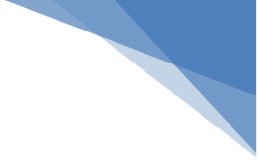 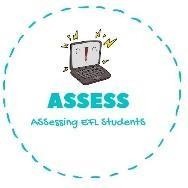 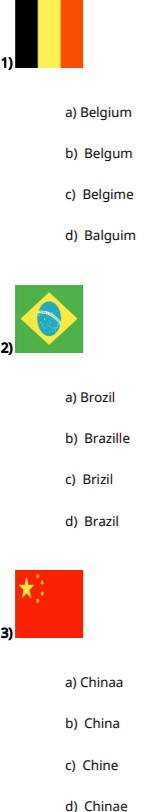 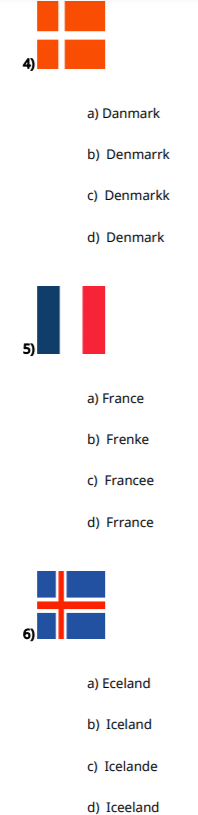 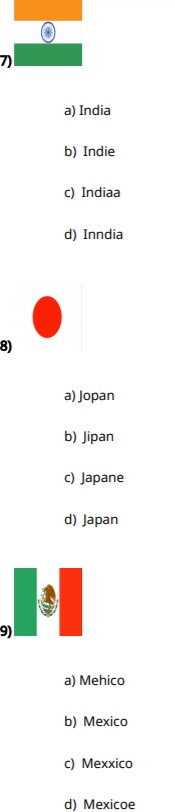 Assessing EFL StudentsTOPIC: FlagsSUBTOPICS: Multiple choiceLEVEL: A2Name: 	 Surname: 	 Nber: 	 Grade/Class: 	Name: 	 Surname: 	 Nber: 	 Grade/Class: 	Name: 	 Surname: 	 Nber: 	 Grade/Class: 	